DALIA 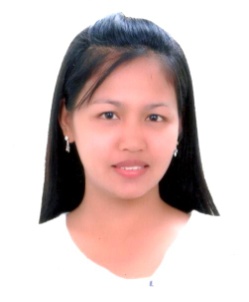  DALIA.359958@2freemail.com  Career Objectives	To obtain a successful career in a good company that will help to attain my goals.To deliver an outstanding performance and perform duties to the best of my ability.To build good working relationship with colleagues and clients.	Professional AttributesAble to handle challenges in multicultural environment.A fast learner, hardworking and willing to be trained.Working ExperienceCompany			:Paniz Mall China Shopping Center			Iran,Kish Island	Designation			:Sales RepresentativeInclusive date of service	:December 20015 up to January 2017To give excellent costumer service.To give quality sales.To promote the products and the company.Maintain the area clean and presentable.Company			:Emirates Flight Catering				Dubai, UAEDesignation			:Flight Preparation-Holloware and Equipment SectionInclusive date of service	:December 2014 up to October 2015Prepares equipment of all emirates flight to be used for catering.Check configuration and encode codes of all flights.Prepared all types of glasses.Updates flights of on-board.Preparing the last minute increase of flights coming from the supervisor.Company			:Deluxe Hotel and Restaurant				 Cabanatuan CityDesignation			:Cashier/ReceptionistInclusive date of service	:July 2008 up to 2012Taking customers order and entering payment in POS.Update work related issues with the manager.In-charge for stocks delivery and day end inventory.Conduct daily cash inventory and bank remittance.TrainingsHABC Level 2 award in food safety in catering (QCF)Academic BackgroundCollege			:Two Years  Computer Programming			:College for Research and Technology (S.Y. 2001-2003)High School		:Bongabon National High School			 (S.Y. 1996-2000)Elementary		:Macabaclay Elementary School			 (S.Y.1991-1996)Personal ProfileCivil Status			:SingleBirthdate			:April 08,1984Age				:32yrs.oldNationality			:FilipinoLanguages spoken		:English ,Tagalog , ArabicHeight				:5’1Religion			:CatholicReference:Will submitted upon request.I hereby declare that the details given above are true and correct to the best of my knowledge.